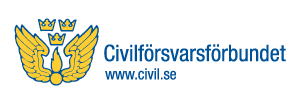 Civilförsvarsförbundet 
Distriktets namn


Verksamhetsplan 201X
Civilförsvarsförbundet
Sveriges Civilförsvarsförbund är en ideell, demokratisk och rikstäckande frivilligorganisation. Förbundet är partipolitiskt och religiöst obundet. Förbundets mål är säkerhetsmedvetna människor, som genom sitt agerande stöder såväl individen som samhället. Förbundet verkar för att stärka demokratin och människovärdet samt bidrar till en hållbar samhällsutveckling.

Om distriktet
Distriktstyrelsen är den viktiga länken mellan förbundsstyrelsen och lokalföreningarna. Distrikten skall stödja föreningarna och verka för genomförande av förbundets uppgifter. Saknas en lokalförening ansvarar distriktet för verksamheten. Därför blir organisationsbyggande och att verka för lokal närvaro en viktig uppgift för distriktsstyrelsen.

Med utgångspunkt från förbundsstyrelsens inriktningsplan föreslår härmed distriktsstyrelsen stämman följande verksamhetsplan.
Civilförsvarsförbundets organisationMål: Civilförsvarsförbundets organisation ska säkerställa en lokal närvaro som svarar mot verksamhetens inriktning och mål. Distriktsstyrelsen ska agera för att lokalföreningar bildas där sådana saknas.
Medlemmar och föreningenMål: Antalet medlemmar ska vid utgången av år 2015 ha ökat med minst 10% i varje distrikt jämfört med förhållandet den 31 december 2013.Föreningens uppgift:- Ta vara på och skapa det personliga mötet – det bästa rekryteringstillfället.
- Genomföra intressanta och roliga aktiviteter för att skapa engagemang och samhörighet hos medlemmarna.
- Samarbete med andra organisationer, kommuner, studieförbund.
- Uppdatera medlemsregistret MAX och hemsida.
- Verka för att öka antalet medlemmar.
- Medlemsbasen i en lokalförening utgörs av minst 50 medlemmar, varav hälften på något sätt är aktiva i verksamheten.Distriktets uppgift:- Sprida de goda idéerna.
- Utbilda i hantering av register och hemsida.
- Samordna aktiviteter i distriktet.
UngdomarMål: Vid utgången av år 2015 ska det finnas särskild verksamhet för medlemmar i åldern 15-24 år i varje distrikt.
Vara känd av flerMål: År 2015 ska nyckelgrupper kommuner, landsting/regioner och länsstyrelser känna igen Civilförsvarsförbundet för vad vi gör. Civilförsvarsförbundet ska öka enskilda personers riskmedvetande och handlingsförmåga genom information och utbildning. En kommunikationsplan är framtagen för att underlätta detta.

Information och utbildning
- Implementera kommunikationsplanen i distrikt och förening.
-Vårt totala kursutbud skall erbjudas samtliga kommuner i distriktet.
- Vid årets slut skall det i varje kommun finnas minst en hjärtstartare som Civilförsvarsförbundet medverkat till.Föreningens uppgift:-  ”Grannsamverkan mot brand och hjärtstopp”.
- Anordna utbildningstillfällen för medlemmarna.
- Skapa kontakter med PRO, SPF och andra pensionärsorganisationer, byaföreningar eller liknande, lrf-kretsar och bygdegårdar.
- Marknadsföra förbundets samtliga utbildningar.
- Medverka vid lokala mässor, marknader och utställningar.
- Genomför ”hjärta att hjälpa”-projektet/hjärtstartarprojektet.
- Skapa goda mediakontakter.

Distriktets uppgift:
- Fortbilda distriktets instruktörer.
- Marknadsföring av förbundet regionalt.
- Nätverkande regionalt.
- Samordna större marknadsföringsaktiviteter, ex. mässor.
- Verka för att marknadsföra förbundets betalkurser.
- Ansvara för att de föreningslösa kommunerna får information.
- Stötta lokalföreningarna.

Frivilliga resursgrupper

Mål: Vid utgången av år 2015 ska FRG med kvalitetssäkrad verksamhet finnas i alla kommuner, landsting/regioner och myndigheter som vill ha tillgång till sådana.

Föreningens uppgift:
- Upprätta god kontakt med kommunen.
- Samla och informera övriga frivilligorganisationer.
- Rekrytera person som kan fungera som FRG-ansvarig.
Distriktets uppgift:
- Distriktet ska varje år ha gemensamma träffar för de FRG-ansvariga för avstämning, stöd och inspiration.
- Informera om betydelsen och behovet av FRG i de kommuner som ännu inte har någon.

Uppföljning

Mål: Ett resultatinriktat och demokratiskt Civilförsvarsförbund på alla nivåer.

Föreningar och distrikt ska fortlöpande rapportera sina aktiviteter till förbundsstyrelsen via Max-registret och övriga uppföljningshjälpmedel som tagits fram.

Ekonomiska riktlinjer

Mål: Civilförsvarsförbundets verksamhet ska över tid finansieras genom löpande intäkter.

Lokala och regionala möjligheter till intäkter ska användas för att både bredda och öka finansieringen på respektive nivå. Intäktsmöjligheter kan vara bidrag och andra stödmöjligheter, sponsorsamverkan, samarbete med andra organisationer, IOP – idéburna offentliga partnerskap, studieförbundssamverkan m.m.
Distriktstyrelsen gm


Distriktsordförande		Verksamhetsledare
XX XX			XX XX
Kontaktuppgifter

XXXXXXXXXX
XXXXXXXXXXTlf:
E-post

